        SADDLEWORTH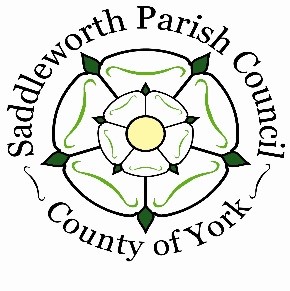 		            Parish CouncilNovember 2023To all members of the Finance CommitteeYou are hereby summoned to a meeting of the Finance Committee, on Thursday 23rd November 2023 at 19.00 hrs where the under mentioned business will be discussed. AGENDA1. 	Apologies for absence2.	Declarations of Interest	3.        Minutes from the last meeting on Thursday 2nd November 2023.5.	Budget 2024-25 	-review of actuals 2023-24 to 30/9/236. 	Items for the next agendaDate of next meeting: Thursday 14th December 2023 @ 19.00hrsWorking for SaddleworthKaren Allott, Clerk to the CouncilCouncil Offices, Civic Hall, Lee Street, Uppermill, Saddleworth OL3 6AETel: 01457 876665              e-mail: enquiries@saddleworthparishcouncil.org.uk         www.saddleworthparishcouncil.org.uk